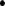 Nominations due August 15, 2016We strongly recommend that you team up with at least one other Rotarian in your club or geographic area and work as a team on the Academy program.  You and your Rotary club(s) will both benefit from this type of collaboration and it will ease the work load.  Everyone can work together and submit the same work to the instructor.  /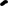 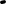 Instructions for Prospective Candidate Please complete and email this application along with the Candidate Agreement and Skills Survey to Academy Dean, PDG Raymond Plue at plue-r@socket.net .  This application is a Fillable Word document.  Simply click on the center of the Click Here boxes and begin typing.  The box will disappear and be replaced with your information.  It will expand to accept as much information as you want to include.  Once completed, save it and then attach to email.
NAME:			Last	Click Here			First	Click Here			Badge Name:  Click HereMEMBER OF THE ROTARY CLUB OF:  Click HereYEAR SERVED AS CLUB PRESIDENT:  Click HereIF NOT PAST PRESIDENT, WHAT IS YOUR CURRENT OFFICE OR ROLE?  Click HereSPOUSE/PARTNER:	Last	Click Here			First	Click Here			Badge Name:  Click HereADDRESS:		Street Address:  Click Here			City:  Click Here		State:  Click Here		Zip:  Click HereCONTACT:		Home Phone:  Click Here			Work Phone:  Click Here			Cell:  Click Here			Fax:  Click Here			Regular Email:  Click HerePrior to submitting this application to the Academy Dean, you must receive a recommendation from the DG or the DGE or a PDG, or an AG or a Past Assistant Governor by having him/her complete the following section.  I hereby recommend the above Rotarian for admission to the District Leadership Academy class of 2017.State your reasons for nominating this individual:  Click HereRECOMMENDED BY: Click Here		CLUB:  Click HereSignature: Click Here		DATE: Click HereINSTRUCTIONS FOR SUBMITTING APPLICATIONOnce this application is completed, submit it 
along with the Candidate Agreement and the Skills Survey for Prospective Candidates to:Academy Dean PDG Raymond Plue via email at plue-r@socket.net Mail Course Tuition Fee of $125.00 to PDG Raymond Plue.
Make Check payable to Rotary District 6080Application Deadline is August 15. 2016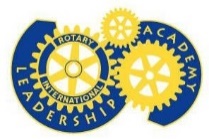 The Leadership Academyof District 60802016-2017 Application Form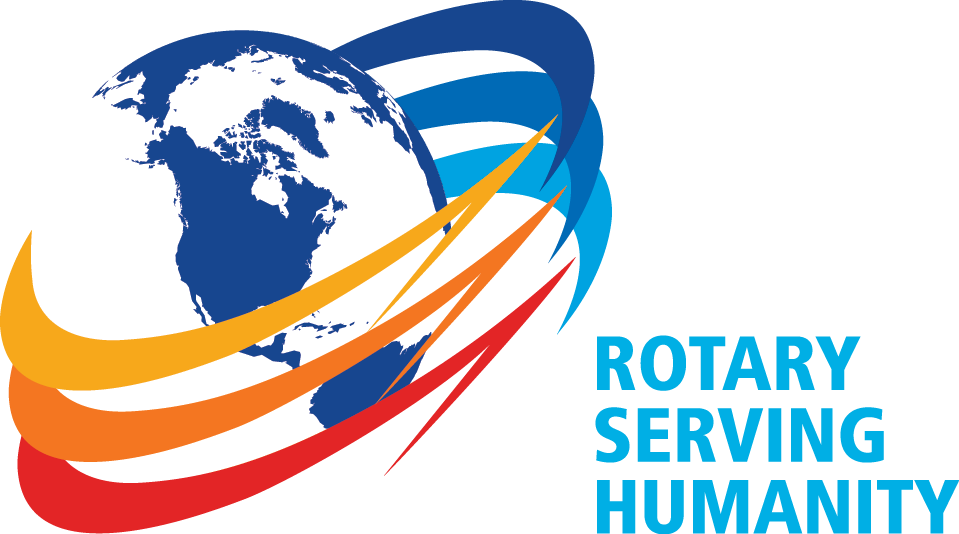 